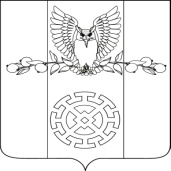 ПОСТАНОВЛЕНИЕАДМИНИСТРАЦИИ  КУЙБЫШЕВСКОГО СЕЛЬСКОГО ПОСЕЛЕНИЯ СТАРОМИНСКОГО  РАЙОНА от_________________                                                                   № ________х. Восточный Сосык
Об утверждении Положения об осуществлении муниципального контроля в области торговой деятельности на территории Куйбышевского сельского поселения Староминского районаНа основании Федерального закона от 06 октября 2003 года № 131-ФЗ "Об общих принципах организации местного самоуправления в Российской Федерации", Закона РФ от 07 февраля 1992 года № 2300-1 «О защите прав потребителей», Федерального закона от 28 декабря 2009 года № 381-ФЗ «Об основах государственного регулирования торговой деятельности в Российской Федерации», Федерального закона от 30 декабря 2006 года № 271-ФЗ «О розничных рынках», Федерального закона от 26 декабря 2008 года № 294-ФЗ «О защите прав юридических лиц и индивидуальных предпринимателей при осуществлении государственного контроля (надзора) и муниципального контроля», Устава Куйбышевского сельского поселения Староминского района, п о с т а н о в л я ю: 1. Утвердить  Положение об осуществлении муниципального контроля в области торговой деятельности на территории Куйбышевского сельского поселения Староминского района (приложение).2. Постановление администрации Куйбышевского сельского поселения Староминского района  от 29.12.2018 г. № 148 «Об утверждении Положения о муниципальном контроле в области торговой деятельности на территории Куйбышевского сельского поселения Староминского района» считать утратившим силу. 3.Специалисту 1 категории администрации Куйбышевского сельского поселения Староминского района Макарова Е.А. разместить настоящее постановление на официальном сайте администрации Куйбышевского сельского поселения Староминского района и обнародовать.4. Контроль за выполнением настоящего постановления возложить на специалиста 1 категории администрации Куйбышевского сельского поселения Староминского района Свистун Т.В. 5. Настоящее постановление вступает в силу со дня его официального обнародования.Глава Куйбышевского сельского поселения Староминского  района                                                                  С.В. Демчук                                                                                    ПРИЛОЖЕНИЕк постановлению администрации Куйбышевского сельского поселения Староминского районаот ______________ № _______ПОЛОЖЕНИЕоб осуществлении  муниципального контроля в области торговой деятельности на территории Куйбышевского сельского поселения Староминского районаОбщие положения.1.1. Настоящее Положение разработано на основании Федерального закона от 06 октября 2003 года № 131-ФЗ "Об общих принципах организации местного самоуправления в Российской Федерации", Закона РФ от 07 февраля 1992 года № 2300-1 «О защите прав потребителей», Федерального закона от 28 декабря 2009 года № 381-ФЗ «Об основах государственного регулирования торговой деятельности в Российской Федерации», Федерального закона от 30 декабря 2006 года № 271-ФЗ «О розничных рынках», Федерального закона от 26 декабря 2008 года № 294-ФЗ «О защите прав юридических лиц и индивидуальных предпринимателей при осуществлении государственного контроля (надзора) и муниципального контроля» (далее - Федеральный закон), устава Куйбышевского сельского поселения Староминского района1.2. Настоящее Положение определяет предмет, задачи, принципы осуществления муниципального контроля в области торговой деятельности на территории Куйбышевского сельского поселения Староминского  района (далее - муниципальный контроль); полномочия органа муниципального контроля, его должностных лиц.1.3. Предметом муниципального контроля является соблюдение юридическим лицом, индивидуальным предпринимателем в процессе осуществления деятельности требований, установленных муниципальными правовыми актами, а также соответствие сведений, содержащихся в уведомлении о начале осуществления отдельных видов предпринимательской деятельности, обязательным требованиям.1.4. Основными задачами муниципального контроля являются:1) профилактика правонарушений в области торговой деятельности на территории поселения;2) обеспечение соблюдения требований законодательства в области торговой деятельности.1.5. Осуществление муниципального контроля основывается на следующих принципах:1) соблюдение законодательства Российской Федерации, Краснодарского края и нормативных правовых актов органов местного самоуправления Куйбышевского сельского поселения Староминского района;2) соблюдение прав и законных интересов юридических лиц и индивидуальных предпринимателей;3)  открытость и доступность информации об осуществлении муниципального контроля, о правах и обязанностях органа муниципального контроля, его должностных лиц при проведении проверок;4)  объективность и всесторонность осуществления муниципального контроля, а также достоверность результатов проводимых проверок;5) возможность обжалования действий (бездействия) должностных лиц, уполномоченных на осуществление муниципального контроля;6) презумпция добросовестности юридических лиц, индивидуальных предпринимателей; 7) недопустимость требования о получении юридическими лицами, индивидуальными предпринимателями разрешений, заключений и иных документов, выдаваемых органами государственной власти, органами местного самоуправления, для начала осуществления предпринимательской деятельности, за исключением случаев, предусмотренных федеральными законами;8) недопустимость взимания органом муниципального контроля в области торговой деятельности с юридических лиц, индивидуальных предпринимателей платы за проведение мероприятий по контролю;9) финансирование за счет средств Куйбышевского сельского поселения Староминского района проводимых органами муниципального контроля в области торговой деятельности, в том числе мероприятий по контролю.10) ответственность органа муниципального контроля в области торговой деятельности, его должностных лиц за нарушение законодательства Российской Федерации при осуществлении муниципального контроля.1.6. Финансирование деятельности по муниципальному контролю в области торговой деятельности осуществляется за счет средств бюджета Куйбышевского сельского поселения Староминского района в порядке, определенном бюджетным законодательством.1.7. Орган муниципального контроля в области торговой  деятельности при организации и проведении проверок осуществляет также взаимодействие с органами государственного контроля (надзора) в соответствии с требованиями Федерального закона от 26 декабря 2008 года №294-ФЗ "О защите прав юридических лиц и индивидуальных предпринимателей при осуществлении государственного контроля (надзора) и муниципального контроля" (при проведении проверок в отношении юридических лиц, индивидуальных предпринимателей), Закона Краснодарского края от 2 марта 2012 года       №2445-КЗ "О порядке организации и осуществления регионального государственного контроля (надзора) и муниципального контроля на территории Краснодарского края", административного регламента взаимодействия, утвержденного в установленном порядке.1.8.  Муниципальный контроль в области торговой деятельности осуществляется в форме плановых и внеплановых проверок соблюдения индивидуальными предпринимателями, юридическими лицами требований, установленных Федеральным законом от 26 декабря 2008 года №294-ФЗ "О защите прав юридических лиц и индивидуальных предпринимателей при осуществлении государственного контроля (надзора) и муниципального контроля", другими федеральными законами и принимаемыми в соответствии с ними иными нормативными правовыми актами Российской Федерации, законами и иными нормативными правовыми актами Краснодарского края в области торговой деятельности и требований, установленных муниципальными правовыми актами, и соблюдения физическими лицами требований, установленных федеральными законами, законами Краснодарского края, муниципальными правовыми актами.1.9. Субъектами муниципального контроля в области торговой деятельности на территории Куйбышевского сельского поселения Староминского района являются физические и юридические лица.2. Органы муниципального контроля в области торговой деятельности на территории Куйбышевского сельского поселения Староминского районаМуниципальный контроль в области торговой деятельности на территории Куйбышевского сельского поселения Староминского района осуществляет администрация Куйбышевского сельского поселения Староминского района. К полномочиям органа муниципального контроля в области торговой деятельности относятся:1) организация и осуществление муниципального контроля за соблюдением юридическими лицами, индивидуальными предпринимателями  в процессе осуществления деятельности требований, установленных  законодательством Российской Федерации, Краснодарского края и нормативных правовых актов органов местного самоуправления Куйбышевского сельского поселения Староминского района; 2) разработка административного регламента осуществления муниципального контроля в области торговой деятельности. Разработка и принятие указанного административного регламента осуществляются в порядке, установленном нормативным правовым актом Краснодарского края;3) организация и проведение мониторинга эффективности муниципального контроля в области торговой деятельности на территории Куйбышевского  сельского поселения Староминского района;4) осуществление иных предусмотренных федеральными законами, законами и иными нормативными правовыми актами Краснодарского края полномочий.3. Права и обязанности должностных лиц органов муниципального контроля  в области торговой деятельности на территории Куйбышевского сельского поселения Староминского района, а так же организация и проведение плановых и внеплановых проверок, оформление результатов мероприятий по муниципальному контролю, сроки проведения проверок, меры, принимаемые должностными лицами органов муниципального контроля в области торговой деятельности в отношении фактов нарушений, выявленных при проведении проверки, права, обязанности и ответственность субъектов муниципального контроля в области торговой деятельности утверждаются административным регламентом исполнения администрацией Куйбышевского сельского поселения Староминского района муниципальной функции  «Осуществление муниципального контроля в области торговой деятельности» утверждаемым постановлением администрации Куйбышевского сельского поселения Староминского  района. Глава Куйбышевского сельского поселенияСтароминского района                                                                           С.В. Демчук